Allegato a)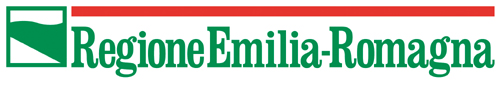 DOMANDA PER IL CONTRIBUTO A SOSTEGNO DI PROGETTI PER L'ORGANIZZAZIONE E LA REALIZZAZIONE DI FESTIVAL E RASSEGNE IN AMBITO CINEMATOGRAFICO E AUDIOVISIVO PER L'ANNO 2018(ai sensi dell'art. 4 della L.R. 23 luglio 2014, n. 20)Dichiarazione sostitutiva ai sensi degli artt. 46 e 47 del D.P.R. n.445/2000 e succ. mod._______________________Il sottoscritto  (cognome) _________________________     (nome)  ___________________________            sesso ________________  nato a  ___________________     (Prov. ____ )     il ___________ ,  residente a  __________________          in  _____________________     n. _______in qualità di legale rappresentante di:denominazione   ____________________________________forma giuridica  ____________________________    con sede legale a  __________________________       (Prov. ____)   Stato ___________     in _______________   n. ____  (CAP ________ ) e unità operativa a                      _____________________  (Prov. ___)   in  ____________________     n. ____  (CAP ________ )             codice fiscale ____________________________        telefono  _______________    email   ___________________________      Pec  ___________________________________al fine di usufruire del contributo previsto dall'Invito a presentare progetti per l'organizzazione e la realizzazione di festival e rassegne in ambito cinematografico e audiovisivo per l'anno 2018DICHIARA□  di essere esente dall'imposta di bollo ai sensi della norma ___________________________       in quanto _______________________;oppure□ che la marca da bollo utilizzata per la presente domanda non sarà utilizzata per qualsiasi altro adempimento (art. 3 del D.M. 10/11/2011);□   di essere legalmente costituito da almeno tre anni;□ di essere iscritto all’INPS e/o INAIL;oppure□ di non essere iscritto all’INPS/INAIL, in quanto non obbligato dalla vigente normativa;CHIEDEper l'organizzazione e la realizzazione del            □ festival                           □ rassegnadenominato/a ________________________________________________________________              un contributo di euro _____________________________e, a tal riguardo,SI IMPEGNA, in caso di ottenimento del contributo,a completare il progetto entro e non oltre il 31 dicembre 2018 e consegnare la rendicontazione finale di cui al punto 11 dell’invito alla Regione entro il 15 febbraio 2019;ad applicare la vigente normativa in materia di previdenza, assistenza e assicurazione sul lavoro del personale tecnico e artistico assunto, anche a tempo determinato, con esplicito riferimento al versamento di ogni contributo di legge;a rispettare le norme dell'ordinamento giuridico italiano in materia di prevenzione degli infortuni sui luoghi di lavoro e delle malattie professionali, della sicurezza sui luoghi di lavoro, dei contratti collettivi di lavoro e delle normative relative alla tutela dell'ambiente;a comunicare via e-mail alla Regione ogni variazione che dovesse sopraggiungere rispetto a quanto previsto al momento della domanda;ad apporre il logo della Regione Emilia-Romagna e il logo “Energie Diffuse” (legato alla promozione delle attività culturali in occasione dell’Anno Europeo del Patrimonio culturale) su tutti i documenti informativi, pubblicitari e promozionali del festival o della rassegna;a informare la Regione della conferenza stampa di presentazione della manifestazione;a proiettare durante l’intera durata del festival o della rassegna, prima di ogni film proiettato (o prima di ogni ciclo di proiezioni, in caso di cortometraggi), lo spot promozionale dell’Emilia-Romagna Film Commission che sarà consegnato, su supporto idoneo alla proiezione, dalla Regione prima dell’inizio della manifestazione.Il sottoscritto dichiara di essere consapevole delle sanzioni penali derivanti dal rilascio di dichiarazioni mendaci e della conseguente decadenza dai benefici concessi sulla base di una dichiarazione non veritiera, ai sensi degli articoli 75 e 76 del decreto del Presidente della Repubblica  n. 445/2000.Dichiara inoltre di essere informato, ai sensi e per gli effetti di cui all'art.13 del D.Lgs. 196/2003, che i dati personali raccolti saranno trattati, anche con strumenti informatici, esclusivamente nell'ambito del procedimento per il quale la presente dichiarazione viene resa.Luogo e data 								 Timbro e FirmaImposta di bolloRiportare qui sotto i dati della marca da bollo acquistataData di emissioneCodice identificativo seriale (14 cifre)                             Regione Emilia-Romagna                             Servizio Cultura e Giovani                 PEC     servcult@postacert.regione.emilia-romagna.itDETTAGLI DEL PROGETTODENOMINAZIONE ED EDIZIONE:      __________________________________________DIRETTORE ARTISTICO:      __________________________________________________DIRETTORE ORGANIZZATIVO:      _______________________________________________DATE DI SVOLGIMENTO:   DAL _________  AL  _____________GENERE _____________________  SITO WEB: ______________________________PROGETTO REALIZZATO NELL'AMBITO DI UN PARTENARIATO      □ Sì         □ NOEVENTUALI SOGGETTI PARTNER:       __________________________________________________SEDE/I DEL FESTIVAL O RASSEGNA1) Denominazione  ____________________  Comune     _____________________Prov.     _____         indirizzo   ________________________      n.  ____2) Denominazione    ____________________  Comune     _____________________Prov.     _____         indirizzo   ________________________      n.  ____3) Denominazione    ____________________  Comune     _____________________Prov.     _____         indirizzo   ________________________      n.  ____4) Denominazione    ____________________  Comune     _____________________Prov.     _____         indirizzo   ________________________      n.  ____5) Denominazione    ____________________  Comune     _____________________Prov.     _____         indirizzo   ________________________      n.  ____PROGRAMMAZIONEPROGRAMMAZIONEPROGRAMMAZIONEPROGRAMMAZIONE201720182018n.n.di cui autori under 35 e/o donnen. giornate di programmazione______________/n. di opere in programma____________________n. di anteprime regionali____________________n. di anteprime nazionali____________________n. di anteprime europee____________________n. di opere di autori emiliano-romagnoli senza distribuzione sul mercato nazionale____________________n. di opere finanziate con il fondo dell’audiovisivo della Regione Emilia-Romagna____________________n. di opere appartenenti a cinematografie meno conosciute____________________n. di paesi rappresentati______________/n. di opere del patrimonio cinematografico italiano ed internazionale restaurate______________/PRESENZE E BIGLIETTIPRESENZE E BIGLIETTIEdizione 2017Edizione 2017presenze totali_______presenze alle proiezioni_______n. biglietti venduti_______n. di accrediti professionali_______Edizione 2018Edizione 2018L'accesso alle proiezioni, per l'edizione 2018, è a pagamento?      □ Sì         □ NOSe a pagamento, esistono offerte diversificate di biglietti?      ____________________Se sì, quali? _________________________________________________________________L'accesso alle proiezioni, per l'edizione 2018, è a pagamento?      □ Sì         □ NOSe a pagamento, esistono offerte diversificate di biglietti?      ____________________Se sì, quali? _________________________________________________________________